Položkový rozpočet, ZL43Zpracováno programem BUILOpower S. © RTS, a.s.	Stránka 2 z 2Název zakázky : Číslo zakázky:Nemocnice Vyškov - stavební úpravy křídla 03 pro magnetickou rezonanci100745	Clean  Room Solutions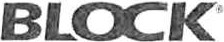 Zhotovitel· Objednatel:BLOCK CRS a.s. Valašské Meziříčí Nemocnice  Vyškov p.o.ZMĚNOVÝ LIST Č. 44SO, PS: O.l. Ot.0 4. ť Vzduchotechnik aPopis zmčn a zdt1votlnční: Dodávka a montáž 2 ks stě nových požá rních klapek mezi m.č.D3. 072 do m.č. 0 3.024 z důvodů funk čnost i kompletního sys té mu YZTdle požadavku projektanta.7.111 1111 nofod n jc:O Zhotov itelJmčnu:Objcd11alcl	D Oslatníi',m nu je doklncfo v{,nn:O Zápisem ve suwcbním dcni u 1e dneO Yypracovanim změny projektu čísloO Zapra cováním do dokumcntacc skutečného provedeni stavbyO Zápisemz kontr olního dne nebo 1.ápise111 z jc dmíní ze dneOstatní:Vliv 7.měny na soubory nrojcklové dokumcnlncc:Ano	O NeVliv :1,mčnv 11a vnlíclncc:D Ano	181 NeC c:n:t z111ě11y tlod:\vky je s(11novcn:1:O Bez změnyO Odečtem  poloi.ky mzpočlll, č.181 D o h od ou	DJiný p ostupVliv :r.m  ny 1rn ko11c/Cn ý lcrml n dokončeni  díla:[gl ()(>dávku a montáž prohěhne do 30 dnú od podpisu toho to  měnového listu.O Posunuli konečného termínu prcdániVliv zmfo y 1111 cenu dlln:D Ocz vlivu na cc11u7.mčnaceny dlla o Kč:	32 500, -00  Kč bez DPHltc nlizncc změny hude prověřcnn :r.k oušlwu :O Ano	Neil!cl l;f(f!]i -BLO-CK CR-S •  s .-U Kas-llren 72-7, 757-01 Va-lašské-Meziřlt-í, Cze-chPep-ubilc-	-	-	-	-www-.blo-ckcrs-.cz1!],..s..lt.':-  Rozdělovnik.1x zhotoviet l	Datum vydáni: 18.05.2023 1x objednatel	Počet přlloh:  1Vyhsk ei,10  1Název zakázky:		Nemocnice Vyškov - stavebnl úpravy křídla D3 pro magnetickou rezonanciČíslo zakázky:	100745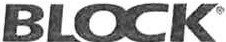 Clean Room So/utionsJ111c nn ocluovéd nVc h z;\st u pC"i17.n zhotovitele: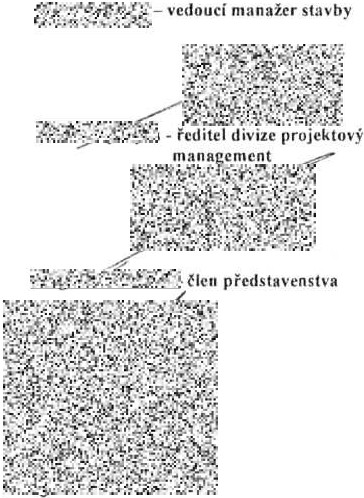 Dalum:	Pc1dpis:mčnn ochl ov d uýc h z1\st11uci11.11 o h jc<lnntcle: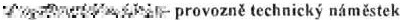 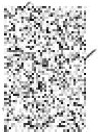 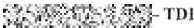 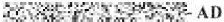 Datum:	Podpis:l' o podpisu tohoto zmenového listu odpovčdnými zá tupci smluvnlch stran mf, rento zmčnový list charakter: dodatek ke smlouvě:Opodkladk dodatku  ke sm!ouvčO podklad  ke ;,.měnčprojektové  dokumcn1accPří lohy:.   RozpočetRozdělovnik :1x zhotovitel1x objednatelFo1mulal  -B  FM 7 2-02·02 I V10 I v 5 ke dni 12 02 2016Datum vydáni: 18.05.2023Počet příloh: 1www.blockcrs.cz2/2V1l1sk l:is lo    1Zpracováno programem  BUILDpower S,  © RTS, a.s.	Stránka 1 z 1Položkový   rozpočet, ZL442-' iťj;--: "': ".."'-r.)".',-.:-·i.+...:.· , ..ťh'  ··.,o,?·;- >i t "·id..;;,.r1,;-.s•.-·. <t · -,:.::.sf- '.?.ič.l;,CelkemoV)goN...-.....	...o	••BFl      I 340fA-03.,.	I   'I  #  ,-.'T   A "''1   "'".,, ,,,<(	-c(50  ·-- - - -B- - - - -·50Zpracováno programem BUILDpower S,  © RTS, a s	Stránka 1 z 2PoIoz"kovy rozpocet, ZL44Zpracováno programem BUILDpower S,  © RTS. a.s	Stránka 2 z 2Název zakázky: Číslo zakázky:Nemocni ce Vyškov - stavební úpravy křídla 03 pro magnetickou rezonanci100745	Clean Room  Solutions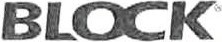 Zhotovitel: Objednatel.BLOCK CRS a.s. Valašské Meziříčí Nemocnice Vyškov p.o.ZMĚNOVÝ LIST Č. 45SO, PS: D.l.Ol.4d SLABOPROUDPopis  z mč11   a    z ctUvo d n č ni:  P řed kládá me   vám   tento  zmčnový   list   na     ák ladč  požadavkuobjednatele  a to:QQpočct /\ CS-C T22, CT02  - čtečky nejsou polřebaStožár STA - požadavek na doplnění napojení stožáru STA, kde byl požadavek na přesun do jiné pozice SK - datové zásuvky - doplněni kamer do čekáren z dt"1vodú legislativního požadavku na monitorováni zdravot ního stavu pacientů , doplnění přívodů pro bezdrátový tel.Pfídavný sginaé IJ.rO ovládáni druhého1.afo:cní (2N) - Jedná seo doplňkové zařízeni pro El. vrátnik (2N), slo užící k spí nání dalšího zařízeníOsaz 1.:ni  roLvadččc  pro dodavatele  CTZměnu požadu je:O Zhoto vi telJméno:[8l Objednatel	O OstatníZ111ě 1111 je dok ludov i\1111:O i' . ápisem  ve stavebním dcnlku /C dneO Vypruwvánim zm ny projektu čísloO Zapracov.ínim do dokumt:ntaee ku tcčného provedeni stavby O Zapisem 7. kontrolního dne nebo zápisem z j ednáni  ze dne  [gJ Ostatní: po?.adavck 7. KD stavbyVliv změn· nu sou bor y projcklovl· dulrn111cul11cc: [8l /\no	O NeVlh změny 1111 v11lid11cc:O Ano	[8l NeCl.'1111 'l.měu y dollií\'k)' jes1:t novcr111:[gJ Bc,. /.mčnyO Odečtem pol<)žk y rozpoč tu, é.O Dohodou	O Jiný postupVlh• 'I.měny 11:1 konečn"i• t er mí n doko11čcni díl:1:[8l 13udc dokončeno do 30 dnů po podpisu tohoto zrnčno vého listuO J>osunulí  koneč néhorerminu prcdánlVliv 1.111Č11\ n n cenu díla:O13c1. vlivu na cenu[gJ Změna \:eny díla o Kč:	34 O18, 2 5 Kč hcz DPHRcnli111rc  7.111  11\I uudc prO\'Či'cna zl<o u!ik.011:O Ano	[8l NeBlOCK CRS a s. U Kasáren 727, 75701 Vala ské Mezifiči, CzechRepubllc	www.blockcrs .czRozdélovnik:1x zhotovitel1x objednatelDatum vydáni: 12.05.2023Počet přlloh: 1Výl•Sk  Č,$10  INázev zakázky:	Nemocnice Vyškov • stavební úpravy křídla 03 pro magnetíckou rezonanciBLOC Kéislo zakázky:	100745Clean Room Solut  io nsJ mč11a  o dpu1·Mnfr h '.IJÍst11pci1n , ohjcdnatl'lc: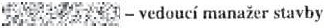 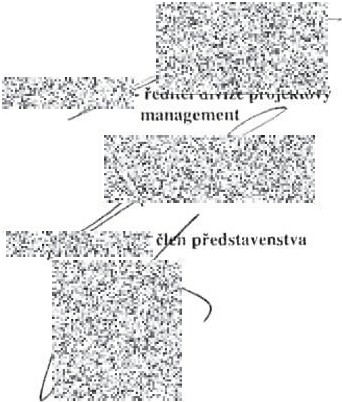 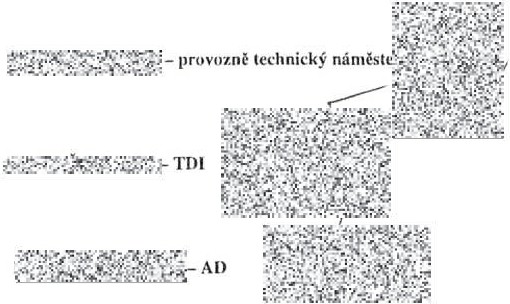 Daium:	Podpis:	Datum·	Podpis:Po podpisu tohoto zmčnuvého listu odpovédnými záslupd    mluvníd1 stran má tcniu zmčnuvý list charakter:C8j dodatek ke smlouvě:O podklad k dotlatku ke smlo11včO podklad ke zrněné projektov é ůukurm:nla\.'cPř ílohy:I .	Ro:r.počclFormulá; B-FM-7 2-02-02/ VIOI  v 5 kedni  1202 2016	VyU,i;t ČlSIO IPoložkový rozpočet stavby, ZL45Stavba:	SlaboproudObjekt:	D.1.01.Rozpočet:	01	Rozpočet ke změnovému listuObjednatel:	Nemocnice Vyškov, p.o.	IČO: 839205DIČ: CZ839205Zhotovitel :	BLOCK CRS, a.s.	IČO: 7333366DIČ:  CZ7333366Vypracoval.	BLOCK CRS, a.s.Rozpis ceny	CelkemHSV	0,00PSV	34 018,25MON	0,00Vedlejší náklady	0,00Ostatní náklady	0,00Celkem	34 018 ,25Rekapitulace daníZáklad pro sniženou DPH	15	%	0,00  CZKZáklad pro základní DPH	21	%	34 018 ,25 CZKZaokrouhlení	0,00 CZKCena celkem bez DPH	34 018,25 CZKv	dne,r41--<;.:r:.:··	..	'l,!. -: 1·!;:,,•'f:'i"'·:'l;.. "-···....   -    v:·r.,	..7 r     a/«;o.ri;o:,1i.,ff1i(•}"'" -•	•   _,;u  .Za objednatele"/	I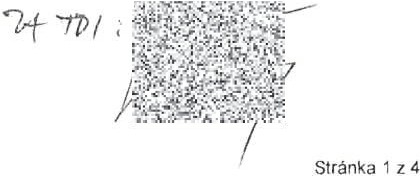 '	:    ••,"l. ......"' "': ' '"!"   '   I     • <i{:Zpracováno programem BUILDpower S,  © RTS, a.s.poloz ovy rozpocet, ZL45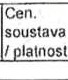 Dli: M22 01.1	Strukturovanó kaboláž. zásuvkv	 		i'.l_::.,....-  r.,  	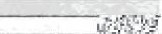 Prvnlbls\lOdopln6ní k11mordoOelúlrcn Druhá tMl jo doptnént plivo<Jú p,o boz.drátový CelZás  uvky     SK   - CCl'J• doplnění kamerového syscému1· 1 9" 1UP lcnPoMICol5o 24xRJ45 kon1ple\nf. s<>uMGtPoa 0001I ksI	1 . 00000  1     ·e.<   1.pr:p.1•i 		'SOD	I15, Pol   0015	IKoyslono   1xRJ45, kal  Se.  nesliněny	ks	4,00000 J?11	tf<;t.,jsoo1 81Po1   0018	!Krylzásuvkykanun,kaéní	ks	4.ooooo j	ii'	I	rt  ,	!so  o191Pol     0019	IRB1'111lěok 1oononitsobný, bllý •	, oa.000001	:r-t l.	,	jso o	  2ojro1     0020	jKobclU/UTP 4-pdr kat. 5o. l S7.H.	rn	410.oooooj			..f1'.I	j so o 7 1 JPo l  0076	JE l o k 1ro1nslal PVC trubka ohobna 29mm	m	410,000001	11,1	-s: kil	Jsoo     e1IPot  OOB6	     jPl ichy lka  51ahov o oic h  pá s ok	ks	100.000001	?.t ;c==   I	1sooZ/lsuvy SK• lol OEClB Po l _  0008	• 19"'1U Palch Panel Cal Se 24xRJ45 l<om ple lní  • soutásl	k$	o.ooocol  J'-tc,....	SODPoi_000 119!Plo 0019	[Ramatek j<>dnonásobny,      bily  ·	 	k•	    2.000001	   ·....,.,.. 	· 1	{SOO20 jt>o 1_  00 20	! Kabel   UIU TP 4-par kal Se, LSZH,	m I  20s.oooool._;·.,_A..1	(SOD	71IPol    0076	jElektro,nslal  PVC lrubka ohebna 29mm	m    I	20.000001	-	·1	;.: lisj    o o61 Pol     COS6	Pl ic n ylka s1aho11acícn pasek	ks	80.000001ť.  -ki:7'.:SODI •oo i r o 1  c,os	1s111ol< kabo lovy	ks	2.000001'·.:.>......(.._o.n..!,.!sooI1101PoL OI 14	j-s  Méien l kab<llv. , pacovén l prolokolv	!<s	2.oooooj	t   I	!SODZpracováno programem BUILDpowcr S,  © RTS, a s.	Stránka 2 z 4Položkový rozoocet, ZL45"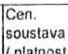 ..o.„11  :..M.....2..2.""'"0'.1...  --=S.1..r."u" "k"'t"u::.r:..o.;;..v.."a";n.;,ě"""""k"bao""""'á"l"ž  S"'K_.      _   _   _   _   _   _   _   _   _   _   _   _   _   _   _   _   _   _(   ;/·r..   	Oia cozvaděé<I pro Cl , kwó'ý1smo osazovoh za	·"     -r. .,do<lovatete CT.L---.O..JlO'-_     _   _  _,_ol_s_n_zo_n1_r_o_ve_<1 w_  C_T_•_tC_11n_6__.n,_6oh_o_m_o-_·-"'_•'    ;.._h.;..l_P._   1...:o._ooo_o._j_   ..r,,1     jc=	°%'\i,' L!   ...l,_o'    "'t_lAVI_.N_..l.jL---.0..J1.0'-- -   -   -   -  --!P-'·o<1-r1J-1-n'y-m-n1-o'n.1.l.K:.n..o-<d"-'1 r..8..,.l:n.-1on.:y..·.1.sAkbnno _t   	..'•·.p,_i_..   _I.·.0:...0:0..0._0.1..,U:rWt'/!-°-t.ě-j-    -    ' ;f" ,;t,"•·IL-    -    -    --jl-'NO-MOU-l.i..NI.JI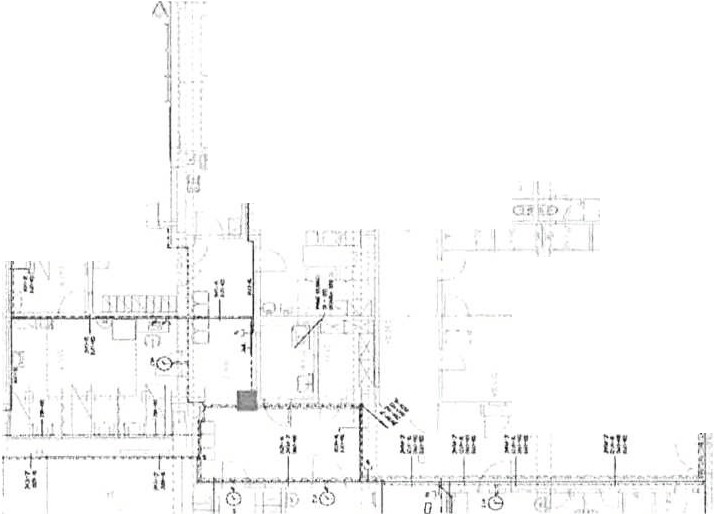 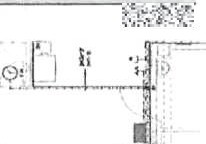 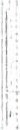 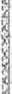 Zpracováno programemBUll Dpower S, © RTS, a.s	Stránka 3 z 4Položkovv   rozooéet, ZL45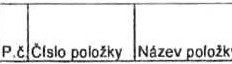 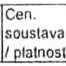 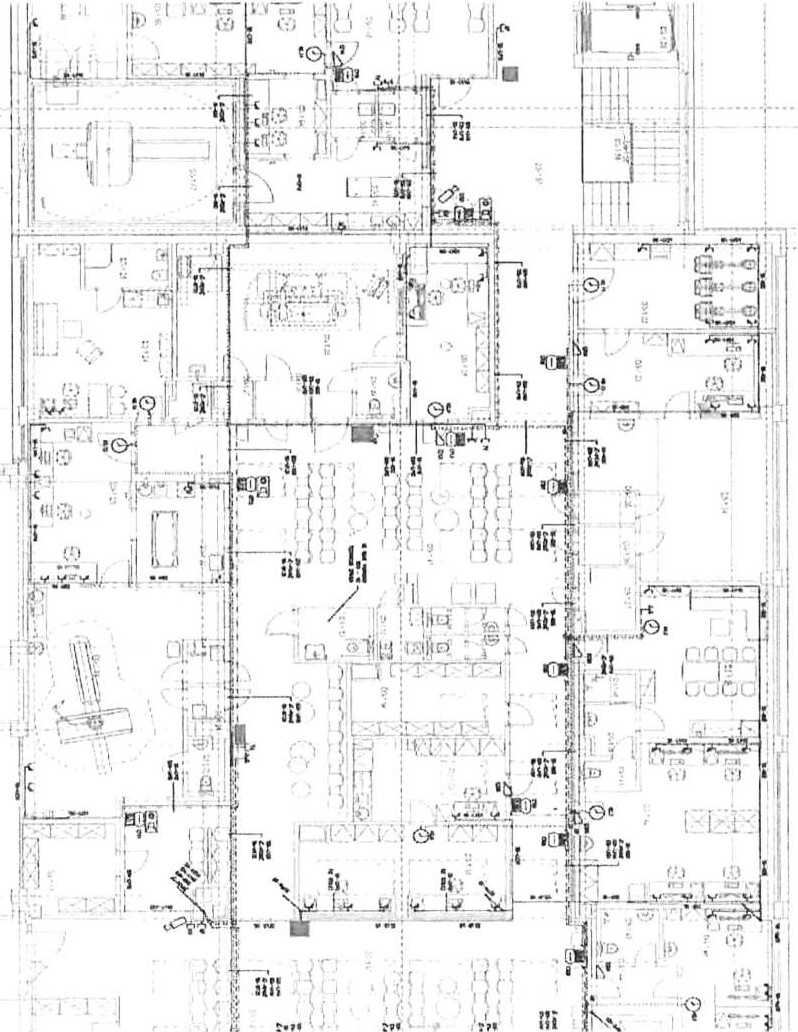 Zpracováno programem !l UILDpower S. © RTS. a.s.	Stránka 4 z 4Název zakázky: Číslo zakázky:Nemocnice Vyškov - stavební úpravy křídla D3 pro magnetickou rezonanci100745BLCX:KClean Roo m SolutionsZhotovite:l Objednate:lBLOCK CRS a.s. Valašské MeziříčíNemocnice Vyškov p.o.ZMĚNOVÝ LIST Č. 46SO, PS:  D. J.01.ASŘPopis zmčn a zd ůvod nč ní: Předkládáme Vám  tento  změnový  list z  důvodů  požadavku objedna te le  na větší akustický útlum s ohledem na užívání  m ístnos ti. Změna  se  tý ká  opláštění SOK  příček z desek  rcd piano  na des ky diamant v  I . NP dle  přiložené ho  nákre su.Změnu pofaduie:O ZhotovilclJméno :[8J Objednatel	O OstatníZměna  je cl(1klado v1\nn:O l. ápiscm ve stavebním deníku zedm:O Vypracováním1.mčny projektu čísloO Zaprac.ov á.n! m do dokum entace skutečného provedeni stavby[8J Záp i sem z kontrolního dm: nebo 1..ápi s cm z jednán! ze dneO o siatni :Vliv změnv ,u1 soubon • pr n jek lo vtl do ku mcntncc:[8J Ano	O NeVliv zménv nn v11lidac c:O Ano	[8J NeC cnn :,;ml!ny dncllivky ie st anovena:O Bc, 1.mčnyOOdečH:m polo, .ky  rozpoč tu, č.[8J Dohodou	O Jiný postu1>Vliv uněny 11:1 kpncčn ý Ccr mín clo lu111č cr1ídlfa:[8J J3c z zmčn y v pf l p adě podpisu do 26.6.2023O Posunutí konečného terminu pfcdán!Vlh' zmi!ny llfl cenu dll n:O  Bc1. vli vu na ce nu[8J Změna ceny díla u Kč:	45 172,54  Kč  bez DPHRcriliznc<' z měn\ budr provč1'r1111 z k ou lw u:O An o	[8J Nef!h l!l  BLOCK CRS a s , U Kasáren 727, 757 01 Valašs é Mezlličl. Czech Repub,lc	www.blockcrs .cz-  R--o_z_d ě l_ov_n- i_k_: 1_x_z_ho_- to-v- _ite  l  	__ Da_tu_ _   mv_y d_án  i_: 2- 3.- 0- 5.- -2_0_2 3  	 ___1x objednatel	Počet příloh: 1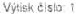 Název zakázky:	Nemocnice Vyškov - stavební úpravy křídla D3 pro magnetickou rezonanciBLOC KČísl o zakázky:	100745J ména ťld po véd 11ých 1.:ís tum:t'i :w 1.ho t,u ·itťlc: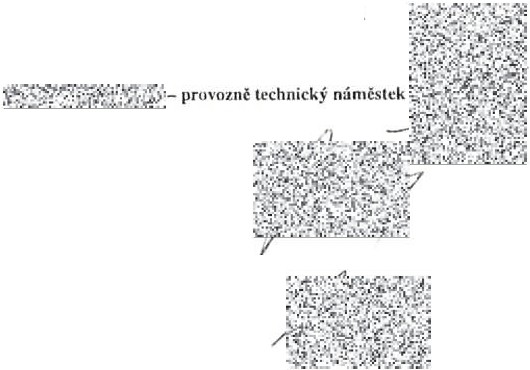 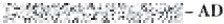 ?.!Ťii \ .,t· . ;	- vedoucí mana1.cr  sta   vby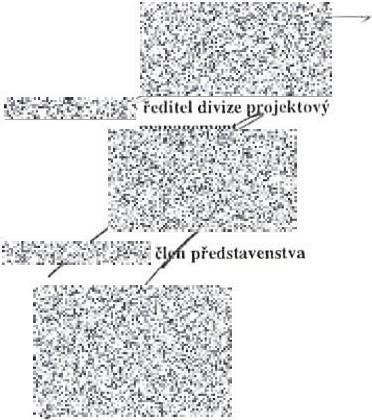 Oatum:	Podpis:Oal.11111:	P odpi s:Clea n  Room So /ut ionsPo podpisu tohoto zmčnového li stu odpovédnými z  tupci smluvních  Iran má tento zmčnový li sl charakter:rgj dodatek ke smlouvč:O podklad k doda tku ke  mlouvčO podklad ke zrnčne proj ektové dokumentacePřílohy:l.	Rozpočet{ l!Ji·B!l<':"I' t   Rozdělovník:1x zhotovitel1x objednatelFo1n1u'af B-F,M 7.?-02·02 I \110/ v 5 ka dol 1  02 ,OHiDatum vydání: 23.05.2023Počet příloh: 1www.blockcrs.cz2/2Vyhsk ti,lo,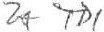 Zpracováno programem BUILDpower S,   © RTS, a.s.	Stranka 1 z 4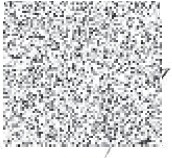 Polož kový rozpočet, ZL46aku st1cke  SOK pflčky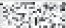 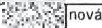 ...Celkem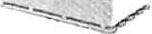 . . ·'J'"i' •',:",	t ól'.·=   •Deska sádrokart onová Knauf DIAM ANT12,Sx1250><2000 mmlv1r„  n,,1' "'  fl 'f"\11'1"1",'0TIII rirr    l1wr   n-.11n1     •   ,i l,.,,  111(    1' d•-"",.,,,._," "'"' """.i, !'l"  J)lll "l"II  I:•   b"'Vb.11  li •   Ol'\f. f l",1, ,1 .,111HR /IK 1'..J,,1 .. ,-     "• 1)11\l!t • ?•t i 1M l_.',•1 l'>O•: 000, ,,,,(ol)l, JC.':    t•	<l I M i :"1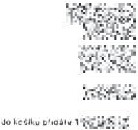 114)'" 25%   cuOl'H,-•,.eo,,   ,cl't:u  OP t-t r, 11T)':  i.,;1 1.uu Il f- et'n un l':-::r u, •11S 46, 77 « 6 c:,•1o1t1n, ítPH	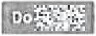 Deska sádrokartonová Knauf RED Piano .ffl§$.1 2,S x12 50 x20 00 mm,,.11h  » l.;r.:,i  l1u l t"(' t,o., ,,  y. r,n\ •1••pr.l ,11t  A-I.V1l)I ;l.t,-, ,r,, ,, f,,J  11,,. l  „  4  11„ 1< 11 , ,4  m ll'  '"  \ l, 1,  ,  , . .-	,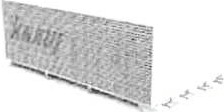 c,!,o111 A,.1,._1, J a tI , -,; 1 2.':oO • 'l 1.1-)C' "' "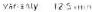 l(,$(10?,'I<'.  o•••·• 30%:      j\•      •••117W,ůfJ1(C111•1 f1PH r  ,11 t.1 l f' l ,1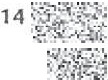 U '../Ut,'C1.1r•:Ol•H r 111;'11 l f:10 ,0 0 l<l  cct  111l.N CM i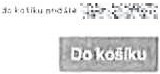 14 229,60 Kt  <.it1lh•l'll J :.,P1IZpracovánoprogramem BUILOpowerS,   © RTS, a.s.	Stránka 2 z 4S:EPS+NZSO:Úprava systému EPS v místnosti MR 03 1.65R:0 .01 .01.4.h EPASOp ti cko -ko uro vy h lásičks1, 00000,'<J '• · V.,    ;v:'S.j'-".   \o•'Patice pro hlásiCcks1,00000-.).,.'./.A...f.1,+•-,CelkemPoložkový rozpočet stavby, ZL-69-- 4-4Položkový rozpočet stavby, ZL-69-- 4-4Položkový rozpočet stavby, ZL-69-- 4-4Položkový rozpočet stavby, ZL-69-- 4-4Položkový rozpočet stavby, ZL-69-- 4-4Položkový rozpočet stavby, ZL-69-- 4-4Položkový rozpočet stavby, ZL-69-- 4-4Položkový rozpočet stavby, ZL-69-- 4-4Stavba:Objekt: Rozpočet:VZTD.1.01.04.f01	Rozpočet keVZTD.1.01.04.f01	Rozpočet keVZTD.1.01.04.f01	Rozpočet kezměnovémuzměnovémullstullstuObjednaetl:Nemocnice Vyškov, p.o.Nemocnice Vyškov, p.o.Nemocnice Vyškov, p.o.tCO: 839205 DIC: CZ839205tCO: 839205 DIC: CZ839205Zhotovitel:BLOCK CRS, a.s.BLOCK CRS, a.s.BLOCK CRS, a.s.tCO: 7333366 DIČ: CZ7333366tCO: 7333366 DIČ: CZ7333366Vypracoval:Rozpis cenyBLOCK CRS,a.s.BLOCK CRS,a.s.CelkemCelkemHSVHSVHSV0,00PSVPSVPSV32 500,00MONMONMON0,00Vedlejši nákladyVedlejši nákladyVedlejši náklady0,00Ostatní nákladyOstatní nákladyOstatní náklady0,00CelkemCelkemCelkem32 500,00Rekapitulace daníRekapitulace daníRekapitulace daníRekapitulace daníRekapitulace daníRekapitulace daníRekapitulace daníRekapitulace daníZáklad pro snlženou DPHZáklad pro snlženou DPHZáklad pro snlženou DPH15	%15	%0,00 CZK0,00 CZK0,00 CZKZáklad pro základní DPHZáklad pro základní DPHZáklad pro základní DPH21	%21	%32  500 ,00 CZK32  500 ,00 CZK32  500 ,00 CZKZaokrouhleniZaokrouhleniZaokrouhleniZaokrouhleni0,00 CZK0,00 CZKCena celkem bez DPHCena celkem bez DPHCena celkem bez DPHCena celkem bez DPH32 500,00 CZK32 500,00 CZKv, :.',:• w	- .·, -'u, s-r;  ili'-...-r..-:.,t ·'w....i....._!-f' .{,.-.a..,r.-·t-' ";:,•,·    .    'W	..,.-.	.,, •.i  ti  ; ,. •  ri,    -..,';   r.f. 1         •'t;.jp:iv."  .'   .i.  ....::·..t- ·i  -..'i.!-------,. .,........ .. ;{ ,!I ,,-... ,;  ,...#	ó,	rivf<..dbr\ l:::·"· ••"+- , :.',:• w	- .·, -'u, s-r;  ili'-...-r..-:.,t ·'w....i....._!-f' .{,.-.a..,r.-·t-' ";:,•,·    .    'W	..,.-.	.,, •.i  ti  ; ,. •  ri,    -..,';   r.f. 1         •'t;.jp:iv."  .'   .i.  ....::·..t- ·i  -..'i.!-------,. .,........ .. ;{ ,!I ,,-... ,;  ,...#	ó,	rivf<..dbr\ l:::·"· ••"+- dnedne(!:.f,,.   :: ,*':('  .. ,I!•rJ 'r!•"'.',',-,-4._,.,.,   l .    ·1 '·c!J1:   ••;;J; J.{.$. ;.-r a \·>-t1 :');;rr.i'.);'  ·  :,';,•f),,,.•	,     	Y   o    L•    l 1..-  'P O        ','        ,Za obJednatele(!:.f,,.   :: ,*':('  .. ,I!•rJ 'r!•"'.',',-,-4._,.,.,   l .    ·1 '·c!J1:   ••;;J; J.{.$. ;.-r a \·>-t1 :');;rr.i'.);'  ·  :,';,•f),,,.•	,     	Y   o    L•    l 1..-  'P O        ','        ,Za obJednateleS:VZTO:R:D.01 . 01.4.f	VZTS:VZTO:R:R:0 .01 .01 .4.f	VZTP.čClslo položkyNázev položkyMJMnožstvlCena I MJCelkemCenlk:[!c]l)! [!]www.blockcrs.cz[!J,r,J.Rozdělovnik:1x zhotovitel1x obJedna telDatum vydáni: 12.05.2023Počet příloh: 12/2S:Slabopro udO:Úprava SLPR:D.01.01 .4.d	Slaboproud471Pol  0052li!ildicliednollUI dv.Jiníi<s-2.000001js o oDli: M22 06s  oločná TV antóna STA00Stoti  r STAks1,000004'101VIO\JALNI15! Pot0015jKeystono   lx RJ,15,  kal So, noslin Onýks2.000001r i(,i,; ·fljsoo1e!Pol0018jKryt zásuvky komunlkaénlks2.000001t-.Y.ř':'It-.Y.ř':'It i:1-1lsoos.SlaboproudO:Úprava SLPÚprava SLPR:0 .01.01.4.d	Slaboproud0 .01.01.4.d	SlaboproudS:SlaboproudO:Úprava SLPR:0 .01.01.4.d	SlaboproudPoložkový rozpočet stavby, ZL46Položkový rozpočet stavby, ZL46Položkový rozpočet stavby, ZL46Položkový rozpočet stavby, ZL46Položkový rozpočet stavby, ZL46Položkový rozpočet stavby, ZL46Položkový rozpočet stavby, ZL46Položkový rozpočet stavby, ZL46Stavba:Objekt: Rozpotet:ASŘ0 .1.01.01	Rozpočet ke změnovému listuASŘ0 .1.01.01	Rozpočet ke změnovému listuASŘ0 .1.01.01	Rozpočet ke změnovému listuASŘ0 .1.01.01	Rozpočet ke změnovému listuASŘ0 .1.01.01	Rozpočet ke změnovému listuASŘ0 .1.01.01	Rozpočet ke změnovému listuObjednatel:Nemocnice  Vyškov, p.o.Nemocnice  Vyškov, p.o.ICO: 839205DIČ. CZ839205ICO: 839205DIČ. CZ839205Zhotovitel :BLOCK CRS, a.s.BLOCK CRS, a.s.IČO: 7333366DIC: CZ7333366IČO: 7333366DIC: CZ7333366Vypracoval :Rozpis cenyBLOCK CRS,a.s.BLOCK CRS,a.s.CelkemCelkemHSVHSVHSV0,00PSVPSVPSV45 172,54MONMONMON0,00Vedlejšl nákladyVedlejšl nákladyVedlejšl náklady0,00Ostatní nákladyOstatní nákladyOstatní náklady0,00CelkemCelkemCelkem45 172,54Rekapitulace daniRekapitulace daniRekapitulace daniRekapitulace daniRekapitulace daniRekapitulace daniRekapitulace daniRekapitulace daniZáklad pro sníženou DPHZáklad pro sníženou DPHZáklad pro sníženou DPH15	%15	%0,00 CZK0,00 CZK0,00 CZKZáklad pro základní DPHZáklad pro základní DPHZáklad pro základní DPH21	%21	%45 172,54 CZK45 172,54 CZK45 172,54 CZKZaokrouhleníZaokrouhleníZaokrouhleníZaokrouhlení0,00 CZK0,00 CZKCena celkem bez DPHCena celkem bez DPHCena celkem bez DPHCena celkem bez DPH45 172,54 CZK45 172,54 CZKv: ·    ra'!: ·"·:·r'J"?".."#:" :-;x:.,-·;: :,.,·..,..,.@.J t  . ">a..        ' J/i - f ··.f• ...._; .., .', ; · :  ,..i<q.t1.i;.., ·,%1    ·.f• fir.. .:'f( , t:  ;{ f-.   !ti..7   '- ·}   !1:f,.:   ,/-  - ff 'Cf>. 1	·j) , J!.l\.;!j-r	·  i. t.     _._.:• •.•.,.: ·    ra'!: ·"·:·r'J"?".."#:" :-;x:.,-·;: :,.,·..,..,.@.J t  . ">a..        ' J/i - f ··.f• ...._; .., .', ; · :  ,..i<q.t1.i;.., ·,%1    ·.f• fir.. .:'f( , t:  ;{ f-.   !ti..7   '- ·}   !1:f,.:   ,/-  - ff 'Cf>. 1	·j) , J!.l\.;!j-r	·  i. t.     _._.:• •.•.,.dnedne.-,,·.?.{.-.tÍ'·:,..... ·:<-:  ,.,  •).,..,  --•·,:  ..,/1.t1·}'fv'?":;.-.l....,·,J,;:·.: ··:"ť'--;-<..3   t ... 1 .:	 	, . .. .	...N&f  u- bjednatele-   ...,,:'I·Y,.u,*" -·-\,...,. ,..:....i...     -.-,,·.?.{.-.tÍ'·:,..... ·:<-:  ,.,  •).,..,  --•·,:  ..,/1.t1·}'fv'?":;.-.l....,·,J,;:·.: ··:"ť'--;-<..3   t ... 1 .:	 	, . .. .	...N&f  u- bjednatele-   ...,,:'I·Y,.u,*" -·-\,...,. ,..:....i...     -S:ASŘO:Výměna SOK příče k v 1.NP z red piano na desky akustickéR:D.01.01	ASP.č.Číslo položkyNázev položkyCena/ MJCena/ MJCelkemCen. soustava I platnostP.č.Číslo položkyNázev položkyMJMnožstvíCena/ MJCena/ MJCelkemCen. soustava I platnostDli: 399	Sádrokartonové kceDli: 399	Sádrokartonové kceDli: 399	Sádrokartonové kceDli: 399	Sádrokartonové kceDli: 399	Sádrokartonové kceDli: 399	Sádrokartonové kce."...t::-•	i'"f,.:,; ··.f."...t::-•	i'"f,.:,; ··.f."...t::-•	i'"f,.:,; ··.f110Záměna desek pričky sádrokarton. jednoduché kce s dvojltym oplášténlm ti. 150mm z desek red pisno na desky Kna uf diamantm2103.80500i.-9.:,.;,; ;   jJ··.novámč· D1-1.38·(4.35+1,90+3,10+1,90•1.25)' 3.2540,62500mč: D1-1 .42:(6.40+ 1.94 )"3,2527,10500mč. D1-1 09.(4.75)'3.254,75·3,25mč: D1-1.15:(6.40+1,60+3,10r 3.2536,07500103.80500